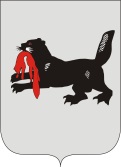 ИРКУТСКАЯ ОБЛАСТЬСЛЮДЯНСКАЯТЕРРИТОРИАЛЬНАЯ ИЗБИРАТЕЛЬНАЯ КОМИССИЯг. СлюдянкаОб установлении объема сведений о кандидатах, представленных при их выдвижении, доводимых до сведения избирателей при проведении муниципальных выборов на территории Слюдянского муниципального района в единый день голосования 11 сентября 2022 годаВ целях информирования избирателей, в соответствии с пунктом 7 статьи 33 Федерального закона от 12 июня 2002 года № 67-ФЗ «Об основных гарантиях избирательных прав и права на участие в референдуме граждан Российской Федерации», частью 8 статьи 48 Закона Иркутской области от 11 ноября 2011 года № 116-ОЗ «О муниципальных выборах в Иркутской области»,  Слюдянская территориальная избирательная комиссияРЕШИЛА:1. Установить следующий объем сведений о кандидатах, доводимых Слюдянской территориальной избирательной комиссией до сведения избирателей при выдвижении кандидатов на должность мэра Слюдянского муниципального района Иркутской области, главы Слюдянского городского поселения Слюдянского муниципального района Иркутской области, главы Байкальского муниципального образования, главы Новоснежнинского муниципального образования, главы Быстринского сельского поселения Слюдянского муниципального района Иркутской области, в депутаты Думы Слюдянского городского поселения Слюдянского района пятого созыва, депутаты Думы Байкальского городского поселения пятого созыва, депутаты Думы Култукского городского поселения Слюдянского района пятого созыва, депутаты Думы Быстринского сельского поселения Слюдянского района пятого созыва, депутаты Думы Маритуйского сельского поселения Слюдянского района пятого созыва, депутаты Думы Новоснежнинского сельского поселения Слюдянского района пятого созыва, депутаты Думы Портбайкальского сельского поселения Слюдянского района пятого созыва, депутаты Думы Утуликского сельского поселения Слюдянского района при проведении выборов 11 сентября 2022 года:– фамилия, имя, отчество кандидата;– год рождения кандидата;– место жительства кандидата (наименование субъекта Российской Федерации, района, города, иного населенного пункта);– сведения о профессиональном образовании (при наличии) с указанием организации, осуществляющей образовательную деятельность, года ее окончания, полученной квалификации;– основное место работы или службы, занимаемая должность (в случае отсутствия – род занятий);– наличие статуса депутата и наименование соответствующего представительного органа (если кандидат является депутатом и осуществляет свои полномочия на непостоянной основе); – информация об инициаторе выдвижения кандидата (самовыдвижение или избирательное объединение с указанием его наименования);– о членстве и статусе в этом избирательном объединении (если данные сведения указаны в заявлении кандидата);– сведения о судимости кандидата, указанные в заявлении о согласии баллотироваться (если судимость снята и погашена – сведения о дате снятия или погашения судимости);- сведения о том, что кандидат является физическим лицом, выполняющим функции иностранного агента, либо кандидатом, аффилированным с выполняющим функции иностранного агента лицом.2. Информирование избирателей о кандидатах осуществлять путем размещения сведений на странице Слюдянской территориальной избирательной комиссии на едином интернет-портале территориальных избирательных комиссий Иркутской области, вкладка «Единый день голосования 11 сентября 2022 года», а также на информационном стенде соответствующей избирательной комиссии в течение 24 часов после выдвижения кандидата.3. Направить данное решение в окружные избирательные комиссии, сформированные для организации и подготовки выборов депутатов Думы Слюдянского городского поселения Слюдянского района пятого созыва, депутатов Думы Култукского городского поселения Слюдянского района пятого созыва, депутатов Думы Утуликского сельского поселения Слюдянского района пятого созыва.4. Разместить настоящее решение на странице Слюдянской территориальной избирательной комиссии на едином интернет-портале территориальных избирательных комиссий Иркутской области.Председатель Слюдянской территориальной избирательной комиссии		                                                                               Н.Л. ЛазареваСекретарь Слюдянской территориальной избирательной комиссии						                                          Н.Л. ТитоваР Е Ш Е Н И ЕР Е Ш Е Н И Е21 июня 2022 года№ 39/286 